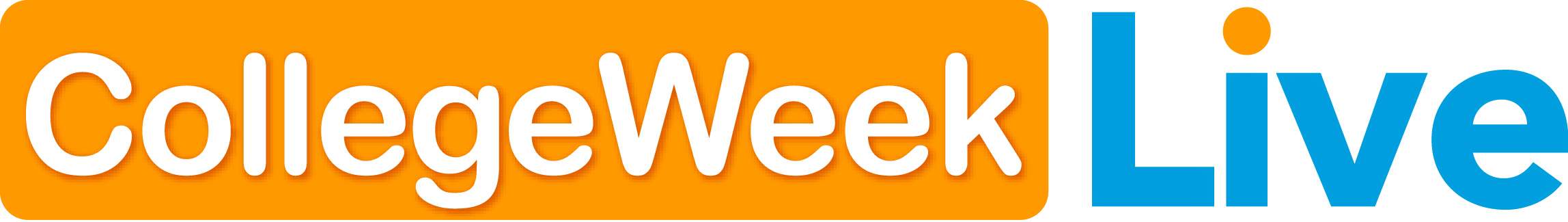 AppendixVendor VPAT DetailsSection 1194.21 Software Applications and Operating Systems – DetailSection 1194.22 Web-based Internet information and applications – DetailSection 1194.23 Telecommunication Products – DetailSection 1194.24 Video and Multi-media Products – DetailSection 1194.31 Functional Performance Criteria – DetailClauses Required for InclusionSUBMISSION OF OFFERS Per the Instructions to Offerors -- Commercial Items (Apr 2014) The offeror has completed the annual representations and certifications electronically via the SAM website accessed through https://www.acquisition.gov. After reviewing the SAM database information, the offeror verifies by submission of this offer that the representation and certifications currently posted electronically at FAR 52.212-3, Offeror Representations and Certifications—Commercial Items, have been entered or updated in the last 12 months, are current, accurate, complete, and applicable to this solicitation (including the business size standard applicable to the NAICS code referenced for this solicitation), as of the date of this offer and are incorporated in this offer by reference (see FAR 4.1201).PERIOD FOR ACCEPTANCE OF OFFERS The offeror agrees to hold the prices in its offer firm for 30 calendar days from the date specified for receipt of offers, unless another time period is specified in an addendum to the solicitation.CONTRACT EXTENSION (a) The Government may extend the term of this contract by written notice to the Contractor within l month of the end of the initial term of the Agreement; provided that the Government gives the Contractor a preliminary written notice of its intent to extend at least 60 days before the contract expires. The preliminary notice does not commit the Government to an extension. (b) If the Government exercises this option, the extended contract shall be considered to include this option clause. (c) The total duration of this contract, including the exercise of any options under this clause, shall not exceed l8 months.NOTICE TO THE GOVERNMENT OF LABOR DISPUTES (FEB 1997) If the Contractor has knowledge that any actual or potential labor dispute is delaying or threatens to delay the timely performance of this contract, the Contractor shall immediately give notice, including all relevant information, to the Contracting Officer.CONVICT LABOR (JUNE 2003) (a) Except as provided in paragraph (b) of this clause, the Contractor shall not employ in the performance of this contract any person undergoing a sentence of imprisonment imposed by any court of a State, the District of Columbia, Puerto Rico, the Northern Mariana Islands, American Samoa, Guam, or the U.S. Virgin Islands. (b) The Contractor is not prohibited from employing persons— (1) On parole or probation to work at paid employment during the term of their sentence; (2) Who have been pardoned or who have served their terms; or (3) Confined for violation of the laws of any of the States, the District of Columbia, Puerto Rico, the Northern Mariana Islands, American Samoa, Guam, or the U.S. Virgin Islands who are authorized to work at paid employment in the community under the laws of such jurisdiction, if— (i) The worker is paid or is in an approved work training program on a voluntary basis; (ii) Representatives of local union central bodies or similar labor union organizations have been consulted; (iii) Such paid employment will not result in the displacement of employed workers, or be applied in skills, crafts, or trades in which there is a surplus of available gainful labor in the locality, or impair existing contracts for services; (iv) The rates of pay and other conditions of employment will not be less than those paid or provided for work of a similar nature in the locality in which the work is being performed; and (v) The Attorney General of the United States has certified that the work-release laws or regulations of the jurisdiction involved are in conformity with the requirements of Executive Order 11755, as amended by Executive Orders 12608 and 12943.PROHIBITION OF SEGREGATED FACILITIES (FEB 1999) (a) Segregated facilities, as used in this clause, means any waiting rooms, work areas, rest rooms and wash rooms, restaurants and other eating areas, time clocks, locker rooms and other storage or dressing areas, parking lots, drinking fountains, recreation or entertainment areas, transportation, and housing facilities provided for employees, that are segregated by explicit directive or are in fact segregated on the basis of race, color, religion, sex, or national origin because of written or oral policies or employee custom. The term does not include separate or single-user rest rooms or necessary dressing or sleeping areas provided to assure privacy between the sexes. (b) The Contractor agrees that it does not and will not maintain or provide for its employees any segregated facilities at any of its establishments, and that it does not and will not permit its employees to perform their services at any location under its control where segregated facilities are maintained. The Contractor agrees that a breach of this clause is a violation of the Equal Opportunity clause in this contract. (c) The Contractor shall include this clause in every subcontract and purchase order that is subject to the Equal Opportunity clause of this contract.EQUAL OPPORTUNITY (MAR 2007) (a) Definition. United States, as used in this clause, means the 50 States, the District of Columbia, Puerto Rico, the Northern Mariana Islands, American Samoa, Guam, the U.S. Virgin Islands, and Wake Island. (b)(1) If, during any 12–month period (including the 12 months preceding the award of this contract), the Contractor has been or is awarded nonexempt Federal contracts and/or subcontracts that have an aggregate value in excess of $10,000, the Contractor shall comply with this clause, except for work performed outside the United States by employees who were not recruited within the United States. Upon request, the Contractor shall provide information necessary to determine the applicability of this clause. (2) If the Contractor is a religious corporation, association, educational institution, or society, the requirements of this clause do not apply with respect to the employment of individuals of a particular religion to perform work connected with the carrying on of the Contractor’s activities (41 CFR 60–1.5). (c)(1) The Contractor shall not discriminate against any employee or applicant for employment because of race, color, religion, sex, or national origin. However, it shall not be a violation of this clause for the Contractor to extend a publicly announced preference in employment to Indians living on or near an Indian reservation, in connection with employment opportunities on or near an Indian reservation, as permitted by 41 CFR 60–1.5. (2) The Contractor shall take affirmative action to ensure that applicants are employed, and that employees are treated during employment, without regard to their race, color, religion, sex, or national origin. This shall include, but not be limited to, (i) employment, (ii) upgrading, (iii) demotion, (iv) transfer, (v) recruitment or recruitment advertising, (vi) layoff or termination, (vii) rates of pay or other forms of compensation, and (viii) selection for training, including apprenticeship. (3) The Contractor shall post in conspicuous places available to employees and applicants for employment the notices to be provided by the Contracting Officer that explain this clause. (4) The Contractor shall, in all solicitations or advertisements for employees placed by or on behalf of the Contractor, state that all qualified applicants will receive consideration for employment without regard to race, color, religion, sex, or national origin. (5) The Contractor shall send, to each labor union or representative of workers with which it has a collective bargaining agreement or other contract or understanding, the notice to be provided by the Contracting Officer advising the labor union or workers’ representative of the Contractor’s commitments under this clause, and post copies of the notice in conspicuous places available to employees and applicants for employment. (6) The Contractor shall comply with Executive Order 11246, as amended, and the rules, regulations, and orders of the Secretary of Labor. (7) The Contractor shall furnish to the contracting agency all information required by Executive Order 11246, as amended, and by the rules, regulations, and orders of the Secretary of Labor. The Contractor shall also file Standard Form 100 (EEO–1), or any successor form, as prescribed in 41 CFR part 60– 1. Unless the Contractor has filed within the 12 months preceding the date of contract award, the Contractor shall, within 30 days after contract award, apply to either the regional Office of Federal Contract Compliance Programs (OFCCP) or the local office of the Equal Employment Opportunity Commission for the necessary forms. (8) The Contractor shall permit access to its premises, during normal business hours, by the contracting agency or the OFCCP for the purpose of conducting on-site compliance evaluations and complaint investigations. The Contractor shall permit the Government to inspect and copy any books, accounts, records (including computerized records), and other material that may be relevant to the matter under investigation and pertinent to compliance with Executive Order 11246, as amended, and rules and regulations that implement the Executive Order. (9) If the OFCCP determines that the Contractor is not in compliance with this clause or any rule, regulation, or order of the Secretary of Labor, this contract may be canceled, terminated, or suspended in whole or in part and the Contractor may be declared ineligible for further Government contracts, under the procedures authorized in Executive Order 11246, as amended. In addition, sanctions may be imposed and remedies invoked against the Contractor as provided in Executive Order 11246, as amended; in the rules, regulations, and orders of the Secretary of Labor; or as otherwise provided by law. (10) The Contractor shall include the terms and conditions of this clause in every subcontract or purchase order that is not exempted by the rules, regulations, or orders of the Secretary of Labor issued under Executive Order 11246, as amended, so that these terms and conditions will be binding upon each subcontractor or vendor. (11) The Contractor shall take such action with respect to any subcontract or purchase order as the contracting officer may direct as a means of enforcing these terms and conditions, including sanctions for noncompliance; provided, that if the Contractor becomes involved in, or is threatened with, litigation with a subcontractor or vendor as a result of any direction, the Contractor may request the United States to enter into the litigation to protect the interests of the United States. (d) Notwithstanding any other clause in this contract, disputes relative to this clause will be governed by the procedures in 41 CFR 60–1.1.EQUAL OPPORTUNITY FOR VETERANS (SEP 2010) (a) Definitions. As used in this clause— All employment openings means all positions except executive and senior management, those positions that will be filled from within the Contractor’s organization, and positions lasting 3 days or less. This term includes full-time employment, temporary employment of more than 3 days duration, and part-time employment. Armed Forces service medal veteran means any veteran who, while serving on active duty in the U.S. military, ground, naval, or air service, participated in a United States military operation for which an Armed Forces service medal was awarded pursuant to Executive Order 12985 (61 FR 1209). Disabled veteran means— (1) A veteran of the U.S. military, ground, naval, or air service, who is entitled to compensation (or who but for the receipt of military retired pay would be entitled to compensation) under laws administered by the Secretary of Veterans Affairs; or (2) A person who was discharged or released from active duty because of a service connected disability. Executive and senior management means—(1) Any employee— (i) Compensated on a salary basis at a rate of not less than $455 per week (or $380 per week, if employed in American Samoa by employers other than the Federal Government), exclusive of board, lodging or other facilities; (ii) Whose primary duty consists of the management of the enterprise in which the individual is employed or of a customarily recognized department or subdivision thereof; (iii) Who customarily and regularly directs the work of two or more other employees; and (iv) Who has the authority to hire or fire other employees or whose suggestions and recommendations as to the hiring or firing and as to the advancement and promotion or any other change of status of other employees will be given particular weight; or (2) Any employee who owns at least a bona fide 20-percent equity interest in the enterprise in which the employee is employed, regardless of whether the business is a corporate or other type of organization, and who is actively engaged in its management. Other protected veteran means a veteran who served on active duty in the U.S. military, ground, naval, or air service, during a war or in a campaign or expedition for which a campaign badge has been authorized under the laws administered by the Department of Defense. Positions that will be filled from within the Contractor’s organization means employment openings for which the Contractor will give no consideration to persons outside the Contractor’s organization (including any affiliates, subsidiaries, and parent companies) and includes any openings the Contractor proposes to fill from regularly established ‘‘recall’’ lists. The exception does not apply to a particular opening once an employer decides to consider applicants outside of its organization. Qualified disabled veteran means a disabled veteran who has the ability to perform the essential functions of the employment positions with or without reasonable accommodation. Recently separated veteran means any veteran during the three-year period beginning on the date of such veteran’s discharge or release from active duty in the U.S. military, ground, naval or air service. (b) General. (1) The Contractor shall not discriminate against any employee or applicant for employment because the individual is a disabled veteran, recently separated veteran, other protected veterans, or Armed Forces service medal veteran, regarding any position for which the employee or applicant for employment is qualified. The Contractor shall take affirmative action to employ, advance in employment, and otherwise treat qualified individuals, including qualified disabled veterans, without discrimination based upon their status as a disabled veteran, recently separated veteran, Armed Forces service medal veteran, and other protected veteran in all employment practices including the following: (i) Recruitment, advertising, and job application procedures. (ii) Hiring, upgrading, promotion, award of tenure, demotion, transfer, layoff, termination, right of return from layoff and rehiring. (iii) Rate of pay or any other form of compensation and changes in compensation. (iv) Job assignments, job classifications, organizational structures, position descriptions, lines of progression, and seniority lists. (v) Leaves of absence, sick leave, or any other leave. (vi) Fringe benefits available by virtue of employment, whether or not administered by the Contractor. (vii) Selection and financial support for training, including apprenticeship, and on the-job training under 38 U.S.C. 3687, professional meetings, conferences, and other related activities, and selection for leaves of absence to pursue training. (viii) Activities sponsored by the Contractor including social or recreational programs. (ix) Any other term, condition, or privilege of employment. (2) The Contractor shall comply with the rules, regulations, and relevant orders of the Secretary of Labor issued under the Vietnam Era Veterans’ Readjustment Assistance Act of 1972 (the Act), as amended (38 U.S.C. 4211 and 4212). (3) The Department of Labor’s regulations require contractors with 50 or more employees and a contract of $100,000 or more to have an affirmative action program for veterans. See 41 CFR part 60–300, subpart C. (c) Listing openings. (1) The Contractor shall immediately list all employment openings that exist at the time of the execution of this contract and those which occur during the performance of this contract, including those not generated by this contract, and including those occurring at an establishment of the Contractor other than the one where the contract is being performed, but excluding those of independently operated corporate affiliates, at an appropriate employment service delivery system where the opening occurs. Listing employment openings with the State workforce agency job bank or with the local employment service delivery system where the opening occurs shall satisfy the requirement to list jobs with the appropriate employment service delivery system. (2) The Contractor shall make the listing of employment openings with the appropriate employment service delivery system at least concurrently with using any other recruitment source or effort and shall involve the normal obligations of placing a bona fide job order, including accepting referrals of veterans and nonveterans. This listing of employment openings does not require hiring any particular job applicant or hiring from any particular group of job applicants and is not intended to relieve the Contractor from any requirements of Executive orders or regulations concerning nondiscrimination in employment. (3) Whenever the Contractor becomes contractually bound to the listing terms of this clause, it shall advise the State workforce agency in each State where it has establishments of the name and location of each hiring location in the State. As long as the Contractor is contractually bound to these terms and has so advised the State agency, it need not advise the State agency of subsequent contracts. The Contractor may advise the State agency when it is no longer bound by this contract clause. (d) Applicability. This clause does not apply to the listing of employment openings that occur and are filled outside the 50 States, the District of Columbia, Puerto Rico, the Northern Mariana Islands, American Samoa, Guam, the U.S. Virgin Islands, and Wake Island. (e) Postings. (1) The Contractor shall post-employment notices in conspicuous places that are available to employees and applicants for employment. (2) The employment notices shall— (i) State the rights of applicants and employees as well as the Contractor’s obligation under the law to take affirmative action to employ and advance in employment qualified employees and applicants who are disabled veterans, recently separated veterans, Armed Forces service medal veterans, and other protected veterans; and (ii) Be in a form prescribed by the Director, Office of Federal Contract Compliance Programs, and provided by or through the Contracting Officer. (3) The Contractor shall ensure that applicants or employees who are disabled veterans are informed of the contents of the notice (e.g., the Contractor may have the notice read to a visually disabled veteran, or may lower the posted notice so that it can be read by a person in a wheelchair). (4) The Contractor shall notify each labor union or representative of workers with which it has a collective bargaining agreement, or other contract understanding, that the Contractor is bound by the terms of the Act and is committed to take affirmative action to employ, and advance in employment, qualified disabled veterans, recently separated veterans, other protected veterans, and Armed Forces service medal veterans. (f) Noncompliance. If the Contractor does not comply with the requirements of this clause, the Government may take appropriate actions under the rules, regulations, and relevant orders of the Secretary of Labor. This includes implementing any sanctions imposed on a contractor by the Department of Labor for violations of this clause (52.222–35, Equal Opportunity for Veterans). These sanctions (see 41 CFR 60–300.66) may include— (1) Withholding progress payments; (2) Termination or suspension of the contract; or (3) Debarment of the contractor. (g) Subcontracts. The Contractor shall insert the terms of this clause in subcontracts of $100,000 or more unless exempted by rules, regulations, or orders of the Secretary of Labor. The Contractor shall act as specified by the Director, Office of Federal Contract Compliance Programs, to enforce the terms, including action for noncompliance.AFFIRMATIVE ACTION FOR WORKERS WITH DISABILITIES (OCT 2010) (a) General. (1) Regarding any position for which the employee or applicant for employment is qualified, the Contractor shall not discriminate against any employee or applicant because of physical or mental disability. The Contractor agrees to take affirmative action to employ, advance in employment, and otherwise treat qualified individuals with disabilities without discrimination based upon their physical or mental disability in all employment practices such as— (i) Recruitment, advertising, and job application procedures; (ii) Hiring, upgrading, promotion, award of tenure, demotion, transfer, layoff, termination, right of return from layoff, and rehiring; (iii) Rates of pay or any other form of compensation and changes in compensation; (iv) Job assignments, job classifications, organizational structures, position descriptions, lines of progression, and seniority lists; (v) Leaves of absence, sick leave, or any other leave; (vi) Fringe benefits available by virtue of employment, whether or not administered by the Contractor; (vii) Selection and financial support for training, including apprenticeships, professional meetings, conferences, and other related activities, and selection for leaves of absence to pursue training; (viii) Activities sponsored by the Contractor, including social or recreational programs; and (ix) Any other term, condition, or privilege of employment. (2) The Contractor agrees to comply with the rules, regulations, and relevant orders of the Secretary of Labor (Secretary) issued under the Rehabilitation Act of 1973 (29 U.S.C. 793) (the Act), as amended. (b) Postings. (1) The Contractor agrees to post employment notices stating— (i) The Contractor’s obligation under the law to take affirmative action to employ and advance in employment qualified individuals with disabilities; and (ii) The rights of applicants and employees. (2) These notices shall be posted in conspicuous places that are available to employees and applicants for employment. The Contractor shall ensure that applicants and employees with disabilities are informed of the contents of the notice (e.g., the Contractor may have the notice read to a visually disabled individual, or may lower the posted notice so that it might be read by a person in a wheelchair). The notices shall be in a form prescribed by the Deputy Assistant Secretary for Federal Contract Compliance of the U.S. Department of Labor (Deputy Assistant Secretary) and shall be provided by or through the Contracting Officer. (3) The Contractor shall notify each labor union or representative of workers with which it has a collective bargaining agreement or other contract understanding, that the Contractor is bound by the terms of Section 503 of the Act and is committed to take affirmative action to employ, and advance in employment, qualified individuals with physical or mental disabilities. (c) Noncompliance. If the Contractor does not comply with the requirements of this clause, appropriate actions may be taken under the rules, regulations, and relevant orders of the Secretary issued pursuant to the Act. (d) Subcontracts. The Contractor shall include the terms of this clause in every subcontract or purchase order in excess of $15,000 unless exempted by rules, regulations, or orders of the Secretary. The Contractor shall act as specified by the Deputy Assistant Secretary to enforce the terms, including action for noncompliance.EMPLOYMENT REPORTS ON VETERANS (SEP 2010) (a) Definitions. As used in this clause, ‘‘Armed Forces service medal veteran,’’ ‘‘disabled veteran,’’ ‘‘other protected veteran,’’ and ‘‘recently separated veteran,’’ have the meanings given in the Equal Opportunity for Veterans clause 52.222–35. (b) Unless the Contractor is a State or local government agency, the Contractor shall report at least annually, as required by the Secretary of Labor, on— (1) The total number of employees in the contractor’s workforce, by job category and hiring location, who are disabled veterans, other protected veterans, Armed Forces service medal veterans, and recently separated veterans. (2) The total number of new employees hired during the period covered by the report, and of the total, the number of disabled veterans, other protected veterans, Armed Forces service medal veterans, and recently separated veterans; and (3) The maximum number and minimum number of employees of the Contractor or subcontractor at each hiring location during the period covered by the report. (c) The Contractor shall report the above items by completing the Form VETS–100A, entitled ‘‘Federal Contractor Veterans’ Employment Report (VETS–100A Report).’’ (d) The Contractor shall submit VETS– 100A Reports no later than September 30 of each year. (e) The employment activity report required by paragraphs (b)(2) and (b)(3) of this clause shall reflect total new hires, and maximum and minimum number of employees, during the most recent 12-month period preceding the ending date selected for the report. Contractors may select an ending date— (1) As of the end of any pay period between July 1 and August 31 of the year the report is due; or (2) As of December 31, if the Contractor has prior written approval from the Equal Employment Opportunity Commission to do so for purposes of submitting the Employer Information Report EEO–1 (Standard Form 100). (f) The number of veterans reported must be based on data known to the contractor when completing the VETS–100A. The contractor’s knowledge of veterans status may be obtained in a variety of ways, including an invitation to applicants to self-identify (in accordance with 41 CFR 60–300.42), voluntary self-disclosure by employees, or actual knowledge of veteran status by the contractor. This paragraph does not relieve an employer of liability for discrimination under 38 U.S.C. 4212. (g) The Contractor shall insert the terms of this clause in subcontracts of $100,000 or more unless exempted by rules, regulations, or orders of the Secretary of Labor.DRUG-FREE WORKPLACE (MAY 2001) (a) Definitions. As used in this clause— Controlled substance means a controlled substance in schedules I through V of section 202 of the Controlled Substances Act (21 U.S.C. 812) and as further defined in regulation at 21 CFR 1308.11–1308.15. Conviction means a finding of guilt (including a plea of nolo contendere) or imposition of sentence, or both, by any judicial body charged with the responsibility to determine violations of the Federal or State criminal drug statutes. Criminal drug statute means a Federal or non-Federal criminal statute involving the manufacture, distribution, dispensing, possession or use of any controlled substance. Drug-free workplace means the site(s) for the performance of work done by the Contractor in connection with a specific contract where employees of the Contractor are prohibited from engaging in the unlawful manufacture, distribution, dispensing, possession, or use of a controlled substance. Employee means an employee of a Contractor directly engaged in the performance of work under a Government contract. Directly engaged is defined to include all direct cost employees and any other Contractor employee who has other than a minimal impact or involvement in contract performance. Individual means an offeror/contractor that has no more than one employee including the offeror/contractor. (b) The Contractor, if other than an individual, shall—within 30 days after award (unless a longer period is agreed to in writing for contracts of 30 days or more performance duration); or as soon as possible for contracts of less than 30 days performance duration— (1) Publish a statement notifying its employees that the unlawful manufacture, distribution, dispensing, possession, or use of a controlled substance is prohibited in the contractor’s workplace and specifying the actions that will be taken against employees for violations of such prohibition; (2) Establish an ongoing drug-free awareness program to inform such employees about— (i) The dangers of drug abuse in the workplace; (ii) The contractor’s policy of maintaining a drug-free workplace; (iii) Any available drug counseling, rehabilitation, and employee assistance programs; and (iv) The penalties that may be imposed upon employees for drug abuse violations occurring in the workplace. (3) Provide all employees engaged in performance of the contract with a copy of the statement required by subparagraph (b)(1) of this clause; (4) Notify such employees in writing in the statement required by subparagraph (b)(1) of this clause that, as a condition of continued employment on this contract, the employee will— (i) Abide by the terms of the statement; and (ii) Notify the employer in writing of the employee’s conviction under a criminal drug statute for a violation occurring in the workplace no later than 5 days after such conviction. (5) Notify the Contracting Officer in writing within 10 days after receiving notice under subdivision (b)(4)(ii) of this clause, from an employee or otherwise receiving actual notice of such conviction. The notice shall include the position title of the employee; (6) Within 30 days after receiving notice under subdivision (b)(4)(ii) of this clause of a conviction, take one of the following actions with respect to any employee who is convicted of a drug abuse violation occurring in the workplace: (i) Taking appropriate personnel action against such employee, up to and including termination; or (ii) Require such employee to satisfactorily participate in a drug abuse assistance or rehabilitation program approved for such purposes by a Federal, State, or local health, law enforcement, or other appropriate agency; and (7) Make a good faith effort to maintain a drug-free workplace through implementation of subparagraphs (b)(1) through (b)(6) of this clause. (c) The Contractor, if an individual, agrees by award of the contract or acceptance of a purchase order, not to engage in the unlawful manufacture, distribution, dispensing, possession, or use of a controlled substance while performing this contract. (d) In addition to other remedies available to the Government, the Contractor’s failure to comply with the requirements of paragraph (b) or (c) of this clause may, pursuant to FAR 23.506, render the Contractor subject to suspension of contract payments, termination of the contract for default, and suspension or debarment.CriteriaCWL Platform SupportDetails(a) When software is designed to run on a system that has a keyboard, product functions shall be executable from a keyboard where the function itself or the result of performing a function can be discerned textually.SupportedThe application is accessible via keyboard(b) Applications shall not disrupt or disable activated features of other products that are identified as accessibility features, where those features are developed and documented according to industry standards. Applications also shall not disrupt or disable activated features of any operating system that are identified as accessibility features where the application programming interface for those accessibility features has been documented by the manufacturer of the operating system and is available to the product developer.SupportedThe application runs inside a web browser and is bound by the confines of the browser (c) A well-defined on-screen indication of the current focus shall be provided that moves among interactive interface elements as the input focus changes. The focus shall be programmatically exposed so that Assistive Technology can track focus and focus changes.SupportedFocus is indicated by outlining the focused element(d) Sufficient information about a user interface element including the identity, operation and state of the element shall be available to Assistive Technology. When an image represents a program element, the information conveyed by the image must also be available in text.SupportedAll relevant elements have alternative text that describes the element(e) When bitmap images are used to identify controls, status indicators, or other programmatic elements, the meaning assigned to those images shall be consistent throughout an application's performance.SupportedUser interface is consistent through the entire application(f) Textual information shall be provided through operating system functions for displaying text. The minimum information that shall be made available is text content, text input caret location, and text attributes.Not Applicable(g) Applications shall not override user selected contrast and color selections and other individual display attributes.SupportedThe application supports user defined contrast, color, zoom, and font size(h) When animation is displayed, the information shall be displayable in at least one non-animated presentation mode at the option of the user.Not SupportedThe interface does not use animations(i) Color coding shall not be used as the only means of conveying information, indicating an action, prompting a response, or distinguishing a visual element.SupportedAll elements are text or image based. The application does not use color to indicate action state(j) When a product permits a user to adjust color and contrast settings, a variety of color selections capable of producing a range of contrast levels shall be provided.Not ApplicableThere are no color options available to the user. Styling applies to all users(k) Software shall not use flashing or blinking text, objects, or other elements having a flash or blink frequency greater than 2 Hz and lower than 55 Hz.Supported(l) When electronic forms are used, the form shall allow people using Assistive Technology to access the information, field elements, and functionality required for completion and submission of the form, including all directions and cues.SupportedCriteriaCWL Platform SupportDetails(a) A text equivalent for every non-text element shall be provided (e.g., via "alt", "longdesc", or in element content).Supported(b) Equivalent alternatives for any multimedia presentation shall be synchronized with the presentation.SupportedClosed captioning is synchronized with the associated videos(c) Web pages shall be designed so that all information conveyed with color is also available without color, for example from context or markup.Supported(d) Documents shall be organized so they are readable without requiring an associated style sheet.SupportedAll content is presented using HTML and renders in a readable format without a style sheet(e) Redundant text links shall be provided for each active region of a server-side image map.Not ApplicableThere are no image maps in use in the application(f) Client-side image maps shall be provided instead of server side image maps except where the regions cannot be defined with an available geometric shape.Not ApplicableThere are no image maps in use in the application(g) Row and column headers shall be identified for data tables.SupportedThe application uses lists instead of tables in most places(h) Markup shall be used to associate data cells and header cells for data tables that have two or more logical levels of row or column headers.Supported(i) Frames shall be titled with text that facilitates frame identification and navigationNot ApplicableThe application does not use frames(j) Pages shall be designed to avoid causing the screen to flicker with a frequency greater than 2 Hz and lower than 55 Hz.Supported(k) A text-only page, with equivalent information or functionality, shall be provided to make a web site comply with the provisions of this part, when compliance cannot be accomplished in any other way. The content of the text-only page shall be updated whenever the primary page changes.Not SupportedThe site renders without style; however the application does not currently support text-only  pages(l) When pages utilize scripting languages to display content, or to create interface elements, the information provided by the script shall be identified with functional text that can be read by Assistive TechnologySupported(m) When a web page requires that an applet, plug-in or other application be present on the client system to interpret page content, the page must provide a link to a plug-in or applet that complies with §1194.21(a) through (l).SupportedThe application only uses Adobe Flash for presentations. All other content is text based and displayed using HTML and CSS(n) When electronic forms are designed to be completed online, the form shall allow people using Assistive Technology to access the information, field elements, and functionality required for completion and submission of the form, including all directions and cues.Partially SupportedThe interface provides information about the different form elements and includes help text(o) A method shall be provided that permits users to skip repetitive navigation links.Not ApplicableThere are no repetitive inks in our UI(p) When a timed response is required, the user shall be alerted and given sufficient time to indicate more time is required.Not ApplicableThere are not timed responses required to use our application CriteriaCWL Platform SupportDetails(a) Telecommunications products or systems which provide a function allowing voice communication and which do not themselves provide a TTY functionality shall provide a standard non-acoustic connection point for TTYs. Microphones shall be capable of being turned on and off to allow the user to intermix speech with TTY use.Not Applicable(b) End-users shall have access to a description of the accessibility and compatibility features of products in alternate formats or alternate methods upon request, at no additional charge. (b) Telecommunications products which include voice communication functionality shall support all commonly used cross-manufacturer nonproprietary standard TTY signal protocols.Not Applicable(c) Voice mail, auto-attendant, and interactive voice response telecommunications systems shall be usable by TTY users with their TTYs.Not Applicable(d) Voice mail, messaging, auto attendant, and interactive voice response telecommunications systems that require a response from a user within a time interval, shall give an alert when the time interval is about to run out, and shall provide sufficient time for the user to indicate more time is required.Not ApplicableCriteriaCWL Platform SupportDetails(a) All analog television displays 13 inches and larger, and computer equipment that includes analog television receiver or display circuitry, shall be equipped with caption decoder circuitry which appropriately receives, decodes, and displays closed captions from broadcast, cable, videotape, and DVD signals. As soon as practicable, but not later than July 1, 2002, widescreen digital television (DTV) displays measuring at least 7.8 inches vertically, DTV sets with conventional displays measuring at least 13 inches vertically, and stand-alone DTV tuners, whether or not they are marketed with display screens, and computer equipment that includes DTV receiver or display circuitry, shall be equipped with caption decoder circuitry which appropriately receives, decodes, and displays closed captions from broadcast, cable, videotape, and DVD signals.Not ApplicableThe application is web based and renders on all screens using responsive design(b) Television tuners, including tuner cards for use in computers, shall be equipped with secondary audio program playback circuitry.Not Applicable(c) All training and informational video and multimedia productions which support the agency's mission, regardless of format, that contain speech or other audio information necessary for the comprehension of the content, shall be open or closed captioned.Supported(d) All training and informational video and multimedia productions which support the agency's mission, regardless of format, that contain visual information necessary for the comprehension of the content, shall be audio described.Supported(e) Display or presentation of alternate text presentation or audio descriptions shall be user selectable unless permanent.Not SupportedCriteriaCWL Platform SupportDetails(a) At least one mode of operation and information retrieval that does not require user vision shall be provided, or support for Assistive Technology used by people who are blind or visually impaired shall be provided.SupportedThe application has been tested using available screen readers(b) At least one mode of operation and information retrieval that does not require visual acuity greater than 20/70 shall be provided in audio and enlarged print output working together or independently, or support for Assistive Technology used by people who are visually impaired shall be provided.SupportedFonts, Colors, Contrast and other display options  are not overridden in the application(c) At least one mode of operation and information retrieval that does not require user hearing shall be provided, or support for Assistive Technology used by people who are deaf or hard of hearing shall be providedSupportedThe application provides rich text content, text based chat, and closed captioning for audio and video content(d) Where audio information is important for the use of a product, at least one mode of operation and information retrieval shall be provided in an enhanced auditory fashion, or support for assistive hearing devices shall be provided. Not Supported(e) At least one mode of operation and information retrieval that does not require user speech shall be provided, or support for Assistive Technology used by people with disabilities shall be provided.SupportedThe application does not require speech to consume content in any way(f) At least one mode of operation and information retrieval that does not require fine motor control or simultaneous actions and that is operable with limited reach and strength shall be provided.Not Supported(g) Product support documentation provided to end-users shall be made available in alternate formats upon request, at no additional chargeSupported(h) End-users shall have access to a description of the accessibility and compatibility features of products in alternate formats or alternate methods upon request, at no additional charge.Supported(i) Support services for products shall accommodate the communication needs of end-users with disabilities.Supported